UNIVERSIDAD AUTÓNOMA DE SAN LUIS POTOSÍ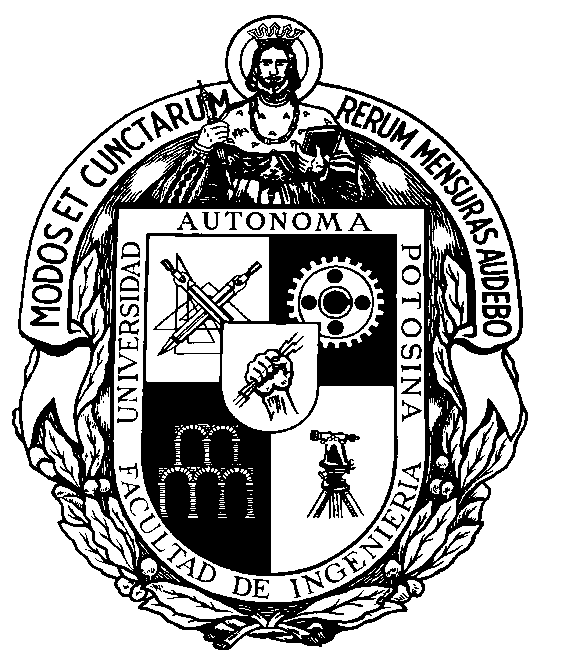 FACULTAD DE INGENIERÍA ÁREA MECÁNICA Y ELÉCTRICAFORMATO INTERNO PARA LIBERACIÓN DEL SERVICIO SOCIAL A ALUMNOS QUE LO PRESTARON EN EL ÁREA MECÁNICA Y ELÉCTRICA.M.I. AURELIO HRNÁNDEZ RODRÍGUEZJEFE DEL ÁREA MECÁNICA Y ELÉCTRICAP R E S E N T E.-Por medio del presente informo a Usted que el alumno: ______________________________________________________________, de la carrera de: ______________________________________________con clave única:__________________ y que actualmente cursa el______________ semestre; realizó su Servicio Social bajo mi asesoría en el periodo del____de_______________ del 20_____  al______de_______________del 20____, realizando las actividades que a continuación se describen:
Lo anterior se informa para efectos de continuar con el trámite de Liberación de su Servicio Social. Sin más por el momento quedo a sus órdenes.A T E N T A M E N T E____________________________________________________NOMBRE Y FIRMA DEL ASESOR DE SERVICIO SOCIALSAN LUIS POTOSÍ, S.L.P. A_______ DE __________________ DE   20____FAI-AME-FRM-02Actividades principales:Días y Horario: